附件12024年福建省邮电学校公开招聘资格复审人员名单附件2面试弃权申明本人姓名：           （身份证号码：                    ），报考福建省邮电学校                    岗位，笔试结束后现已进入面试，因个人原因自愿放弃该岗位面试资格。特此声明。                             签名：（考生本人手写）                                    年   月   日 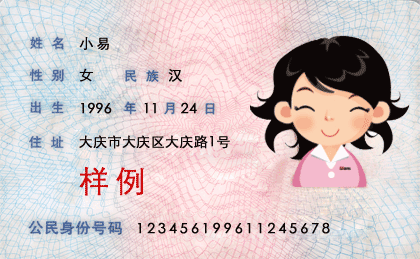 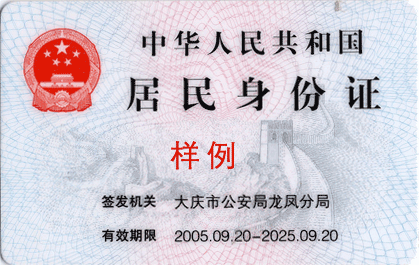 附件32024年福建省邮电学校公开招聘工作人员报名登记表报考岗位代码及名称：附件4关于学历学位等材料真实有效的承诺书本人姓名：           （身份证号码：                    ），现应聘福建省邮电学校                      岗位，因本人是应届毕业生，暂时无法提供学历、学位证书原件，现作出如下承诺：本人将在    年    月   日前取得相应的学历、学位证书，否则取消本人录用资格。特此承诺。                         承诺人（手写签名）：                                         年    月    日附件5关于延迟提交单位同意报考证明的承诺书本人姓名：           （身份证号码：                    ），现应聘福建省邮电学校                      岗位，因目前无法提供单位同意报考证明或与单位解除劳动、聘用合同关系的证明，现作出如下承诺：本人将在福建省邮电学校此次招聘工作考核前，向福建省邮电学校提交单位同意报考证明或与单位解除劳动、聘用合同关系的证明，否则将自动放弃录用资格。特此承诺。                         承诺人（手写签名）：                                         年    月    日岗位 代码岗位 名称招聘 人数姓名准考证号笔试   总成绩排名备注01数学 教师2陈晓娟12050110220112476.501仅5人达合格线01数学 教师2刘怡如12050110220112371.102仅5人达合格线01数学 教师2张灵婕12050110220112864.503仅5人达合格线01数学 教师2许敏12050110220112963.604仅5人达合格线01数学 教师2崔心雨12050110220112061.205仅5人达合格线02政治 教师1张玲玲12050210220120976.90102政治 教师1肖遥12050210220120174.20202政治 教师1林语凡12050210220120773.50303心理 健康 教师1李章春12050310220130176.30103心理 健康 教师1郑瀚12050310220121573.40203心理 健康 教师1黄书影12050310220122966.20304艺术 设计 教师1林嫣然12050410220130570.30104艺术 设计 教师1陈奕璇12050410220132765.70204艺术 设计 教师1刘非凡12050410220131065.30305软件 教师1曾金涛12050510220140276.20105软件 教师1陈灵12050510220140666.40205软件 教师1黄世彬12050510220141464.80306体育 教师1吴丹东12050610220142870.401仅2人达合格线06体育 教师1柯炳海12050610220142162.702仅2人达合格线姓    名姓    名性    别性    别民    族民    族民    族张贴一寸白底彩色近照出生年月出生年月籍    贯籍    贯政治面貌政治面貌政治面貌张贴一寸白底彩色近照何时何校何专业毕业（全日制教育）何时何校何专业毕业（全日制教育）学历学位学历学位学历学位张贴一寸白底彩色近照何时何校何专业毕业（在职教育）何时何校何专业毕业（在职教育）学历学位学历学位学历学位张贴一寸白底彩色近照身份证号码身份证号码联系电话联系电话张贴一寸白底彩色近照学习经历（从高中起填写）起止年月起止年月毕业学校毕业学校毕业学校毕业学校毕业学校毕业学校毕业学校毕业专业毕业专业毕业专业毕业专业学习经历（从高中起填写）学习经历（从高中起填写）学习经历（从高中起填写）工作经历起止年月起止年月工作单位工作单位工作单位工作单位工作单位工作单位工作单位工作单位工作单位岗  位岗  位工作经历工作经历工作经历主要奖惩情况主要奖惩情况主要奖惩情况婚姻家庭情况姓  名姓  名关系关系出生年月出生年月职业职业现工作单位职务现工作单位职务现工作单位职务现工作单位职务现工作单位职务婚姻家庭情况婚姻家庭情况婚姻家庭情况其他需要说明的情况其他需要说明的情况其他需要说明的情况本人承诺：所填信息和提交的材料真实、准确，如有不实之处，本人愿意承担由此造成的一切后果。                                 签名（手写）：                                  年    月    日本人承诺：所填信息和提交的材料真实、准确，如有不实之处，本人愿意承担由此造成的一切后果。                                 签名（手写）：                                  年    月    日本人承诺：所填信息和提交的材料真实、准确，如有不实之处，本人愿意承担由此造成的一切后果。                                 签名（手写）：                                  年    月    日本人承诺：所填信息和提交的材料真实、准确，如有不实之处，本人愿意承担由此造成的一切后果。                                 签名（手写）：                                  年    月    日本人承诺：所填信息和提交的材料真实、准确，如有不实之处，本人愿意承担由此造成的一切后果。                                 签名（手写）：                                  年    月    日本人承诺：所填信息和提交的材料真实、准确，如有不实之处，本人愿意承担由此造成的一切后果。                                 签名（手写）：                                  年    月    日本人承诺：所填信息和提交的材料真实、准确，如有不实之处，本人愿意承担由此造成的一切后果。                                 签名（手写）：                                  年    月    日本人承诺：所填信息和提交的材料真实、准确，如有不实之处，本人愿意承担由此造成的一切后果。                                 签名（手写）：                                  年    月    日本人承诺：所填信息和提交的材料真实、准确，如有不实之处，本人愿意承担由此造成的一切后果。                                 签名（手写）：                                  年    月    日本人承诺：所填信息和提交的材料真实、准确，如有不实之处，本人愿意承担由此造成的一切后果。                                 签名（手写）：                                  年    月    日本人承诺：所填信息和提交的材料真实、准确，如有不实之处，本人愿意承担由此造成的一切后果。                                 签名（手写）：                                  年    月    日本人承诺：所填信息和提交的材料真实、准确，如有不实之处，本人愿意承担由此造成的一切后果。                                 签名（手写）：                                  年    月    日本人承诺：所填信息和提交的材料真实、准确，如有不实之处，本人愿意承担由此造成的一切后果。                                 签名（手写）：                                  年    月    日本人承诺：所填信息和提交的材料真实、准确，如有不实之处，本人愿意承担由此造成的一切后果。                                 签名（手写）：                                  年    月    日